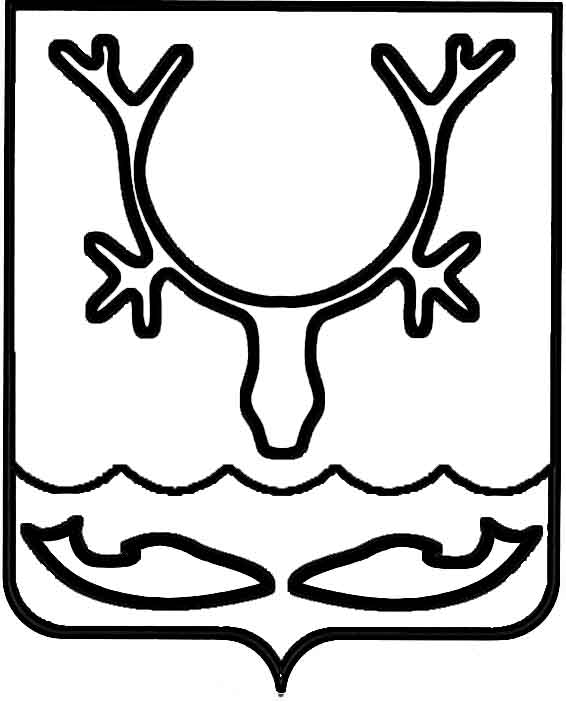 Администрация МО "Городской округ "Город Нарьян-Мар"ПОСТАНОВЛЕНИЕот “____” __________________ № ____________		г. Нарьян-МарО внесении изменений в муниципальную программу муниципального образования "Городской округ "Город Нарьян-Мар" "Финансы"В соответствии с положениями Бюджетного кодекса Российской Федерации, руководствуясь постановлением Администрации МО "Городской округ "Город Нарьян-Мар" от 10.07.2018 № 453 "Об утверждении Порядка разработки, реализации и оценки эффективности муниципальных программ муниципального образования "Городской округ "Город Нарьян-Мар" (в ред. 28.09.2018 № 650), решением Совета городского округа "Город Нарьян-Мар" от 12.12.2017 № 462-р "О бюджете МО "Городской округ "Город Нарьян-Мар" на 2018 год и на плановый период 
2019 и 2020 годов" (в ред. от 29.11.2018 № 563-р), Администрация МО "Городской округ "Город Нарьян-Мар"П О С Т А Н О В Л Я Е Т:1.	Внести в муниципальную программу муниципального образования "Городской округ "Город Нарьян-Мар" "Финансы", утвержденную постановлением Администрации МО "Городской округ "Город Нарьян-Мар" от 10.10.2013 № 2054 
(в ред. от 20.12.2017 №1403) (далее – Программа), следующие изменения:1.1.	В Паспорте Программы в табличной части строку "Объемы и источники финансирования муниципальной программы" изложить в следующей редакции:"".1.2.	В Разделе I Программы "Общая характеристика сферы реализации муниципальной программы и прогноз развития сферы в результате реализации муниципальной программы" Таблицу 1. "Основные параметры городского бюджета" изложить в следующей редакции:"".1.3.	Приложение № 2 к Программе изложить в новой редакции 
(Приложение 1).1.4.	В Приложении № 4 "Подпрограмма "Управление муниципальным долгом" (далее – Подпрограмма 2) к Программе:1.4.1	в Паспорте Подпрограммы 2 в табличной части строку "Объемы 
и источники финансирования подпрограммы" изложить в новой редакции:"";1.4.2	Приложение № 1 к Подпрограмме 2 Программы изложить в новой редакции (Приложение 2).2.	Настоящее постановление вступает в силу со дня его официального опубликования.Приложение 1к постановлению Администрации МО"Городской округ "Город Нарьян-Мар"от 27.12.2018 № 1140"Приложение № 2к муниципальной программемуниципального образования"Городской округ "ГородНарьян-Мар" "Финансы"Ресурсное обеспечениереализации муниципальной программы муниципального образования"Городской округ "Город Нарьян-Мар" "Финансы"Ответственный исполнитель: Управление финансов Администрации МО "Городской округ "Город Нарьян-Мар"".Приложение 2к постановлению Администрации МО"Городской округ "Город Нарьян-Мар"от 27.12.2018 № 1140" Приложение № 1к подпрограмме 2муниципальной программымуниципального образования"Городской округ "ГородНарьян-Мар" "Финансы"Переченьмероприятий подпрограммы "Управление муниципальным долгом"муниципальной программы муниципального образования"Городской округ "Город Нарьян-Мар""Финансы"Ответственный исполнитель: Управление финансов АдминистрацииМО "Городской округ "Город Нарьян-Мар"Соисполнитель программы: Администрация МО "Городской округ "Город Нарьян-Мар"".2712.20181140Объемы и источники финансирования муниципальной программыОбщий объем финансирования муниципальной программы составляет 90 075,7  тыс. руб., в том числе по годам:2014 год – 24 332,8 тыс. руб.;2015 год – 26 523,6 тыс. руб.;2016 год – 7 955,0 тыс. руб.;2017 год – 7 935,4 тыс. руб.;2018 год – 5 878,0 тыс. руб.;2019 год – 7 874,5 тыс. руб.;2020 год – 8 091,5 тыс. руб.В том числе за счет средств бюджета Ненецкого автономного округа (далее – окружной бюджет) 
868,9 тыс. руб., из них:2014 год – 0,00 тыс. руб.;2015 год – 868,9 тыс. руб.;2016 год – 0,00 тыс. руб.;2017 год – 0,00 тыс. руб.;2018 год – 0,00 тыс. руб.;2019 год – 0,00 тыс. руб.;2020 год – 0,00 тыс. руб.В том числе за счет средств бюджета МО "Городской округ "Город Нарьян-Мар" (далее – городской бюджет) 89 206,8 тыс. руб., из них:2014 год – 24 332,8 тыс. руб.;2015 год – 25 654,7 тыс. руб.;2016 год – 7 955,0 тыс. руб.;2017 год – 7 935,4 тыс. руб.;2018 год – 5 878,0 тыс. руб.;2019 год – 7 874,5 тыс. руб.;2020 год – 8 091,5 тыс. руб.Наименование показателя2013 год (отчет)2014 год (прогноз)2015 год (план)2016 год (план)2017 год (план)2018 год    (план)2019 год (план)2020 год (план)Всего доходы, млн. руб.2 605,33 271,22 366,4843,8893,0822,4747,2754,6Темп роста доходов к уровню прошлого года, %94,4125,672,335,7105,892,190,9101,0Налоговые и неналоговые доходы, млн. руб.512,7600,7677,0698,0631,7601,8610,6619,3Безвозмездные поступления, млн. руб.2 092,62 670,51 689,4145,8261,3220,7136,7135,3Расходы, млн. руб.2 997,63 567,82 399,7875,0907,4842,0749,2755,6Темп роста расходов к уровню прошлого года, %109,9119,067,336,5103,792,889,0100,8Дефицит (-), профицит (+), млн. руб.-392,3-296,6-33,3-31,2-14,4-19,5-2,0-1,0Объемы и источники финансирования подпрограммыОбщий объем финансирования подпрограммы за счет средств городского бюджета составляет 39 726,1 тыс. руб., в том числе по годам:2014 год – 0,0 тыс. руб.;2015 год – 506,8 тыс. руб.;2016 год – 7 955,0 тыс. руб.;2017 год – 7 935,4 тыс. руб.;2018 год – 5 878,0 тыс. руб.;2019 год – 7 874,5 тыс. руб.;2020 год – 8 091,5 тыс. руб.Глава МО "Городской округ "Город Нарьян-Мар" О.О.БелакСтатусНаименование муниципальной программы (подпрограммы)Источник финансированияОбъем финансирования, тыс. руб.Объем финансирования, тыс. руб.Объем финансирования, тыс. руб.Объем финансирования, тыс. руб.Объем финансирования, тыс. руб.Объем финансирования, тыс. руб.Объем финансирования, тыс. руб.Объем финансирования, тыс. руб.СтатусНаименование муниципальной программы (подпрограммы)Источник финансированияВсего2014 год2015 год2016 год2017 год2018 год2019 год2020  годАБВ12345678Муниципальная программа"Финансы"всего, в том числе90 075,724 332,826 523,67 955,07 935,45 878,07 874,58 091,5Муниципальная программа"Финансы"окружной бюджет868,90,0868,90,00,00,00,00,0Муниципальная программа"Финансы"городской бюджет89 206,824 332,825 654,77 955,07 935,45 878,07 874,58 091,5Подпрограмма"Обеспечение долгосрочной сбалансированности городского бюджета, повышение эффективности бюджетных расходов"всего, в том числе:0,00,00,00,00,00,00,00,0Подпрограмма"Обеспечение долгосрочной сбалансированности городского бюджета, повышение эффективности бюджетных расходов"окружной бюджет0,00,00,00,00,00,00,00,0Подпрограмма"Обеспечение долгосрочной сбалансированности городского бюджета, повышение эффективности бюджетных расходов"городской бюджет0,00,00,00,00,00,00,00,0Подпрограмма"Управление муниципальным долгом"всего, в том числе:39 726,10,0506,87 955,07 935,45 878,07 874,58 091,5Подпрограмма"Управление муниципальным долгом"окружной бюджет0,00,00,00,00,00,00,00,0Подпрограмма"Управление муниципальным долгом"городской бюджет39 726,10,0506,87 955,07 935,45 878,07 874,58 091,5Подпрограмма"Создание условий для реализации муниципальной программы муниципального образования "Городской округ "Город Нарьян-Мар" "Финансы"всего, в том числе50 349,624 332,826 016,80,00,00,00,00,0Подпрограмма"Создание условий для реализации муниципальной программы муниципального образования "Городской округ "Город Нарьян-Мар" "Финансы"окружной бюджет868,90,0868,90,00,00,00,00,0Подпрограмма"Создание условий для реализации муниципальной программы муниципального образования "Городской округ "Город Нарьян-Мар" "Финансы"городской бюджет 49 480,724 332,825 147,90,00,00,00,00,0N п/пНаименование направления (мероприятия)Источник финансированияОбъем финансирования, тыс. руб.Объем финансирования, тыс. руб.Объем финансирования, тыс. руб.Объем финансирования, тыс. руб.Объем финансирования, тыс. руб.Объем финансирования, тыс. руб.Объем финансирования, тыс. руб.Объем финансирования, тыс. руб.N п/пНаименование направления (мероприятия)Источник финансированияВсего:2014 год2015 год2016 год2017 год2018 год2019 год2020 годАБВ123456781.Обслуживание муниципального долгаИтого по направлению за счет средств городского бюджета39 726,10,0506,87 955,07 935,45 878,07 874,58 091,51.1.Мониторинг состояния объема муниципального долга и расходов на его обслуживание на предмет соответствия ограничениям, установленным Бюджетным кодексом Российской Федерациигородской бюджет0,00,00,00,00,00,00,00,01.2.Ведение долговой книги МО "Городской округ "Город Нарьян-Мар"городской бюджет0,00,00,00,00,00,00,00,01.3.Расчет расходов на исполнение долговых обязательствгородской бюджет39 726,10,0506,87 955,07 935,45 878,07 874,58 091,51.4.Соблюдение сроков исполнения обязательств по обслуживанию муниципального долгагородской бюджет0,00,00,00,00,00,00,00,01.5.Разработка программы муниципальных заимствованийгородской бюджет0,00,00,00,00,00,00,00,01.6.Подготовка документов для привлечения кредитовгородской бюджет0,00,00,00,00,00,00,00,0Итого по подпрограмме "Управление муниципальным долгом"Всего по подпрограмме за счет средств городского бюджета39 726,10,0506,87 955,07 935,45 878,07 874,58 091,5